COMMERCIAL 
MODÈLE DE FORMULAIRE DE BUDGET DE DÉVELOPPEMENT 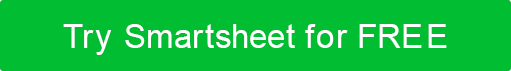 DÉMENTITous les articles, modèles ou informations fournis par Smartsheet sur le site Web sont fournis à titre de référence uniquement. Bien que nous nous efforcions de maintenir les informations à jour et correctes, nous ne faisons aucune déclaration ou garantie d'aucune sorte, expresse ou implicite, quant à l'exhaustivité, l'exactitude, la fiabilité, la pertinence ou la disponibilité en ce qui concerne le site Web ou les informations, articles, modèles ou graphiques connexes contenus sur le site Web. Toute confiance que vous accordez à ces informations est donc strictement à vos propres risques.DATEDATENOM DU PROJETNOM DU PROJETEMPLACEMENTEMPLACEMENTDESCRIPTION DU PROJETDESCRIPTION DU PROJETESTIMATION PRÉPARÉE PARESTIMATION PRÉPARÉE PARPOSTE BUDGÉTAIRECOÛTCOÛTNOTESCOÛTS D'ACQUISITION DE TERRAINS/PROPRIÉTÉSPRIX D'ACHAT D'UN BÂTIMENT OU D'UN TERRAINÉVALUATION IMMOBILIÈREINSPECTIONSCOÛTS DE CONSTRUCTIONTRAVAILMATÉRIAUXÉQUIPEMENTASSAINISSEMENT DE L'ENVIRONNEMENTSÉCURITÉPERMETCONTINGENCESERVICES PROFESSIONNELSFRAIS DE GESTION DE PROJETCOÛTS D'ARCHITECTURE ET D'INGÉNIERIEFRAIS JURIDIQUESHONORAIRES DES CONSULTANTSINSPECTIONSANALYSE ENVIRONNEMENTALECOÛTS DE FINANCEMENT ET DE PRÊTARPENTAGETITRE ET FRAIS D'ENTIERCEMENTFRAIS DE FINANCEMENTFRAIS DU PRÊTEURINTÉRÊTS SUR LES PRÊTS À LA CONSTRUCTIONAUTRES DÉPENSESASSURANCEIMPÔTSFRAIS DIVERSCOÛTS TOTAUX